проектОб утверждении реестра остановочных пунктов по муниципальным маршрутам регулярных перевозок города Чебоксары			В соответствии с Федеральным законом от 06.10.2003 № 131-ФЗ «Об общих принципах организации местного самоуправления в Российской Федерации», в целях организации транспортного обслуживания населения в границах города Чебоксары администрация города Чебоксары п о с т а н о в л я е т:Утвердить реестр остановочных пунктов по муниципальным маршрутам регулярных перевозок города Чебоксары	 согласно приложению к настоящему постановлению.2. Управлению информации, общественных связей и молодежной политики администрации города Чебоксары опубликовать настоящее постановление в средствах массовой информации.3. Настоящее постановление вступает в силу со дня его официального опубликования.4. Контроль за исполнением настоящего постановления возложить на заместителя главы администрации города Чебоксары по вопросам ЖКХ Филиппова В.И.Глава администрации города Чебоксары	                                  А.О. ЛадыковЧăваш РеспубликиШупашкар хулаАдминистрацийěЙЫШĂНУ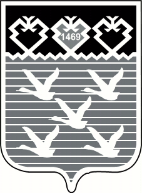 Чувашская РеспубликаАдминистрациягорода ЧебоксарыПОСТАНОВЛЕНИЕПриложениеПриложениек постановлению администрации к постановлению администрации города Чебоксарыгорода Чебоксарыот __________ № _______от __________ № _______Реестр остановочных пунктов по муниципальным маршрутам регулярных перевозок города ЧебоксарыРеестр остановочных пунктов по муниципальным маршрутам регулярных перевозок города ЧебоксарыРеестр остановочных пунктов по муниципальным маршрутам регулярных перевозок города ЧебоксарыРеестр остановочных пунктов по муниципальным маршрутам регулярных перевозок города Чебоксары№№УлицаНаименование остановкиРасположениеКалининский районКалининский районКалининский районКалининский район1ул. АшмаринаДиспетчерскаянечетная 2ул. АшмаринаДиспетчерскаячетная3ул. Ашмаринаул. Фадееванечетная 4ул. Ашмаринаул. Фадеевачетная5ул. Ашмаринаул. Мусоргскогонечетная 6ул. Ашмаринаул. Мусоргскогочетная7ул. АшмаринаРеспубликанская глазная больницанечетная8ул. АшмаринаРеспубликанская глазная больницачетная 9ул. АшмаринаКинотеатр «Луч»нечетная10ул. АшмаринаКинотеатр «Луч»четная 11ул. Ашмаринаул. Башмачникованечетная12ул. Ашмаринаул. Башмачниковачетная 13ул. Ашмаринаул. Обиковонечетная14ул. Ашмаринаул. Обиковочетная 15ул. Ашмаринаул. Сапожникованечетная16ул. Ашмаринаул. Сапожниковачетная 17пл. И.Ф.СкворцоваАэропортнечетная 18пл. И.Ф.СкворцоваАэропортчетная19ул. Айзманаул. Декоративнаянечетная20ул. Айзманаул. Березоваянечетная21ул. Айзманаул. Березоваячетная 22ул. АйзманаЮжнаянечетная 23ул. АйзманаЮжнаячетная24ул. Розы Люксембургул. Р.Люксембургнечетная 25ул. Розы Люксембургул. Р.Люксембургчетная26ул. Ф.Н.Орлова (от ул. Айзмана до ул. Кукшумская)пос. Альгешевонечетная27ул. Ф.Н.Орлова (от ул. Айзмана до ул. Кукшумская)ул. Менделееванечетная28ул. Ф.Н.Орлова (от ул. Айзмана до ул. Кукшумская)ул. Менделеевачетная 29ул. Ф.Н.Орлова (от ул. Айзмана до ул. Кукшумская)ул. Перованечетная 30ул. Ф.Н.Орлова (от ул. Айзмана до ул. Кукшумская)ул. Перовачетная31ул. Ф.Н.Орлова (от ул. Айзмана до ул. Кукшумская)ул. Бичуринанечетная32ул. Ф.Н.Орлова (от ул. Айзмана до ул. Кукшумская)ул. Бичуриначетная 33ул. Рихарда Зоргеул. Рихарда Зоргенечетная34ул. СапожниковаДом культуры «Южный»нечетная35б-р Эгерский (четная сторона)ул. Кукшумскаячетная36б-р Эгерский (четная сторона)Рябинкачетная37б-р Эгерский (четная сторона)Дворец Культурычетная38б-р Эгерский (четная сторона)ТК «Шупашкар»четная39б-р Эгерский (четная сторона)ул. Шумиловачетная40б-р Эгерский (четная сторона)ул. Ленинского Комсомолачетная41б-р Эгерский (четная сторона)ул. Хевешскаячетная42пр-т Мира (от б-ра Эгерский до ул. Калинина)Автовокзалнечетная43пр-т Мира (от б-ра Эгерский до ул. Калинина)Маслосырбазанечетная44пр-т Мира (от б-ра Эгерский до ул. Калинина)Маслосырбазачетная45пр-т Мира (от б-ра Эгерский до ул. Калинина)ОЖДХ-железнодорожное хозяйствонечетная46пр-т Мира (от б-ра Эгерский до ул. Калинина)ОЖДХ-железнодорожное хозяйствочетная47пр-т Мира (от б-ра Эгерский до ул. Калинина)Агрегатный заводнечетная48пр-т Мира (от б-ра Эгерский до ул. Калинина)Агрегатный заводчетная49пр-т Мира (от б-ра Эгерский до ул. Калинина)33-я школанечетная50пр-т Мира (от б-ра Эгерский до ул. Калинина)33-я школачетная51пр-т ТракторостроителейТК «Шупашкар»нечетная52пр-т ТракторостроителейЭгерский бульварчетная 53пр-т ТракторостроителейМикрохирургия глазанечетная54пр-т ТракторостроителейМикрохирургия глазачетная 55пр-т ТракторостроителейДетский медицинский центрчетная 56пр-т ТракторостроителейДетский медицинский центрнечетная57пр-т ТракторостроителейБольничный комплекснечетная58пр-т ТракторостроителейБольничный комплексчетная 59пр-т ТракторостроителейШкола №56нечетная60пр-т ТракторостроителейШкола №56четная 61пр-т Тракторостроителейул. Баумананечетная62пр-т Тракторостроителейул. Бауманачетная 63пр-т Тракторостроителейул. Гастеллонечетная64пр-т Тракторостроителейул. Гастеллочетная 65пр-т Тракторостроителей53 школанечетная66пр-т Тракторостроителей53 школачетная 67пр-т ТракторостроителейТорговый центр «Лента»нечетная68пр-т ТракторостроителейТорговый центр «Лента»четная 69пр-т ТракторостроителейГСК «Трактор-3»четная 70пр-т ТракторостроителейМашиностроительный техникумнечетная71пр-т ТракторостроителейМашиностроительный техникумчетная 72пр-т ТракторостроителейОАО «Промтрактор»нечетная73пр-т ТракторостроителейОАО «Промтрактор»четная 74пр-т ТракторостроителейЧетранечетная75пр-т ТракторостроителейЧетрачетная 76пр-т ТракторостроителейЗавод силовых агрегатовнечетная77пр-т ТракторостроителейЗавод силовых агрегатовчетная 78пр-т ТракторостроителейЗавод силовых агрегатовчетная79пр-т ТракторостроителейООО «Яхтинг»нечетная 80пр-т ТракторостроителейООО «Яхтинг»четная81пр-т ТракторостроителейАО «Инкост»нечетная82пр-т ТракторостроителейАО «Инкост»четная 83б-р СолнечныйМикрорайон Солнечныйнечетная84б-р СолнечныйМикрорайон Солнечныйчетная85б-р СолнечныйБульвар зодчего Петра Егорованечетная86б-р СолнечныйБульвар зодчего Петра Егоровачетная87б-р Солнечныйулица Тани Юннечетная88б-р Солнечныйулица Тани Юнчетная89б-р Солнечныйулица Асламасанечетная90б-р Солнечныйулица Асламасачетная91ул. Ленинского Комсомола (от б-ра Эгерский до пр. Тракторостроителей)ул. Ленинского Комсомолачетная 92ул. Ленинского Комсомола (от б-ра Эгерский до пр. Тракторостроителей)Универсам «Звездный»нечетная93ул. Ленинского Комсомола (от б-ра Эгерский до пр. Тракторостроителей)Универсам «Звездный»четная 94ул. Ленинского Комсомола (от б-ра Эгерский до пр. Тракторостроителей)ул. Пролетарскаячетная 95ул. Ленинского Комсомола (от б-ра Эгерский до пр. Тракторостроителей)ул. Пролетарскаянечетная96ул. Ленинского Комсомола (от б-ра Эгерский до пр. Тракторостроителей)Школа №46нечетная97ул. Ленинского Комсомола (от б-ра Эгерский до пр. Тракторостроителей)Школа №46четная 98ул. Ленинского Комсомола (от б-ра Эгерский до пр. Тракторостроителей)Художественная школанечетная99ул. Ленинского Комсомола (от б-ра Эгерский до пр. Тракторостроителей)Художественная школачетная 100ул. Ленинского Комсомола (от б-ра Эгерский до пр. Тракторостроителей)Кочаковонечетная101ул. Ленинского Комсомола (от б-ра Эгерский до пр. Тракторостроителей)Кочаковочетная 102ул. Ленинского Комсомола (от б-ра Эгерский до пр. Тракторостроителей)Пятинонечетная103ул. Ленинского Комсомола (от б-ра Эгерский до пр. Тракторостроителей)Пятиночетная 104ул. БауманаХудожественная школанечетная 105ул. Бауманаул. Баумананечетная106пр-д Машиностроителей (от ш. Марпосадское до пр-да Кабельный)АО «Текстильмаш»нечетная107пр-д Машиностроителей (от ш. Марпосадское до пр-да Кабельный)АО «Текстильмаш»четная 108пр-д Машиностроителей (от ш. Марпосадское до пр-да Кабельный)Поликлиника «Текстильмаш»нечетная109пр-д Машиностроителей (от ш. Марпосадское до пр-да Кабельный)Поликлиника «Текстильмаш»четная 110пр-д Машиностроителей (от ш. Марпосадское до пр-да Кабельный)АО «Чувашкабель»нечетная111пр-д Машиностроителей (от ш. Марпосадское до пр-да Кабельный)АО «Чувашкабель»четная 112пр-д Машиностроителей (от ш. Марпосадское до пр-да Кабельный)Малая Кувшинканечетная113пр-д Машиностроителей (от ш. Марпосадское до пр-да Кабельный)Малая Кувшинкачетная 114пр-д Монтажныйпр-д Монтажныйнечетная115пр-д Кабельный (от пр-да Машиностроителей до пр-та Мира)ОАО «Чувашкабель»нечетная116пр-д Кабельный (от пр-да Машиностроителей до пр-та Мира)ОАО «Чувашкабель»четная 117пр-д Кабельный (от пр-да Машиностроителей до пр-та Мира)ОАО «Дорисс»нечетная 118пр-д Кабельный (от пр-да Машиностроителей до пр-та Мира)ОАО «Дорисс»четная119пр-д Кабельный (от пр-да Машиностроителей до пр-та Мира)ЖБК-9нечетная120ул. Калинина (от Калининского моста до ш. Марпосадское)Художественный музейнечетная121ул. Калинина (от Калининского моста до ш. Марпосадское)Дом Союзовнечетная 122ул. Калинина (от Калининского моста до ш. Марпосадское)Дом Союзовчетная123ул. Калинина (от Калининского моста до ш. Марпосадское)Хлопчатобумажный комбинатнечетная124ул. Калинина (от Калининского моста до ш. Марпосадское)Хлопчатобумажный комбинатчетная 125ул. Калинина (от Калининского моста до ш. Марпосадское)Мега Моллнечетная126ул. Калинина (от Калининского моста до ш. Марпосадское)Мега Моллчетная 127ул. Калинина (от Калининского моста до ш. Марпосадское)АО «Чебоксарский трикотаж»нечетная128ул. Калинина (от Калининского моста до ш. Марпосадское)АО «Чебоксарский трикотаж»четная 129ул. Калинина (от Калининского моста до ш. Марпосадское)Завод Энергозапчастьнечетная130ул. Калинина (от Калининского моста до ш. Марпосадское)Завод Энергозапчастьчетная 131ш. МарпосадскоеТЭЦ-2четная 132ш. МарпосадскоеТЭЦ-2нечетная133ш. МарпосадскоеАО «Текстильмаш»нечетная134ш. МарпосадскоеАО «Текстильмаш»четная 135ш. МарпосадскоеГремячевочетная 136ш. МарпосадскоеГремячевонечетная137ш. МарпосадскоеАникеевонечетная138ш. МарпосадскоеАникеевочетная 139ш. МарпосадскоеВосточный поселокнечетная140ш. МарпосадскоеВосточный поселокчетная 141ш. МарпосадскоеМАДИнечетная142ш. МарпосадскоеМАДИчетная 143ш. Марпосадскоепроспект Тракторостроителейнечетная144ш. Марпосадскоепроспект Тракторостроителейчетная 145ш. МарпосадскоеПихтулинонечетная146ш. МарпосадскоеПихтулиночетная147ш. МарпосадскоеТипсирманечетная148ш. МарпосадскоеТипсирмачетная149ул. Кадыковаул. Кадыковачетная 150ул. Ю.Гагарина (от ул. Цивильская до ул. Калинина)Гостиница «Россия»нечетная151ул. Ю.Гагарина (от ул. Цивильская до ул. Калинина)Гостиница «Россия»четная 152ул. Ю.Гагарина (от ул. Цивильская до ул. Калинина)ул. П.Лумумбынечетная153ул. Ю.Гагарина (от ул. Цивильская до ул. Калинина)ул. П.Лумумбычетная 154ул. Ю.Гагарина (от ул. Цивильская до ул. Калинина)Стадион «Спартак»нечетная155ул. Ю.Гагарина (от ул. Цивильская до ул. Калинина)Стадион «Спартак»четная 156ул. Космонавта Николаева А.Г. (от ул. Калинина до ул. Цивильская)Якимовканечетная157ул. Космонавта Николаева А.Г. (от ул. Калинина до ул. Цивильская)Якимовкачетная 158ул. Космонавта Николаева А.Г. (от ул. Калинина до ул. Цивильская)Ул.50 лет Октябрянечетная159ул. Космонавта Николаева А.Г. (от ул. Калинина до ул. Цивильская)Ул. 50 лет Октябрячетная 160ул. Космонавта Николаева А.Г. (от ул. Калинина до ул. Цивильская)Универбазанечетная161ул. Космонавта Николаева А.Г. (от ул. Калинина до ул. Цивильская)Универбазачетная 162ул. ПролетарскаяНовоюжная автостанциячетная 163ул. ТекстильщиковТекстильный комбинатчетная 164ул. ЭнергетиковПоселок энергетиковнечетная165ул. Ивана Франко (от ул. Калинина)ул. Гайдаранечетная166ул. Ивана Франко (от ул. Калинина)Парк Победычетная 167пр-д Складской Складской проездчетная 168пр-д Складской АО «Акконд»нечетная 169пр-д Складской АО «Акконд»четная170пр-д Складской Нефтебазачетная171пр-д СоляноеБукет Чувашиинечетная172пр-д СоляноеЭлеваторчетная 173пр-т ЧебоксарскийМикрорайон Новый городнечетная174пр-т ЧебоксарскийМикрорайон Новый городчетная 175пр-т Чебоксарскийулица поэта Ефимова Г.А.нечетная176пр-т Чебоксарскийулица поэта Ефимова Г.А.четная 177пр-т Чебоксарскийулица композитора Токарева А.М.нечетная178пр-т Чебоксарскийулица композитора Токарева А.М.четная 179пр-т Чебоксарскийулица Стартоваянечетная180пр-т Чебоксарскийулица Стартоваячетная 181пр-т Чебоксарскийул. Музыканта В.А. Галкинанечетная182пр-т Чебоксарскийул. Музыканта В.А. Галкиначетная183ул. И.П. Прокопьеваулица Ильи Прокопьеванечетная184ул. И.П. Прокопьеваулица Ильи Прокопьевачетная 185ул. И.П. Прокопьева65-я школанечетная186ул. И.П. Прокопьева65-я школачетная 187ул. И.П. ПрокопьеваБульварнаянечетная188ул. И.П. ПрокопьеваБульварнаячетная 189ул. И.П. ПрокопьеваСкейт-паркнечетная190ул. И.П. ПрокопьеваСкейт-паркчетная 191пр. И.Я.Яковлева (от ул. Кукшумская до ул. Розы Люксембург)ОАО «Чебоксарская керамика»четная192пр. И.Я.Яковлева (от ул. Кукшумская до ул. Розы Люксембург)ул. Ашмариначетная 193пр. И.Я.Яковлева (от ул. Кукшумская до ул. Розы Люксембург)ул. НикитиначетнаяЛенинский районЛенинский районЛенинский районЛенинский район1ул. Композиторов Воробьевых (от Московского моста до Калининского моста)Дом Модчетная2ул. Композиторов Воробьевых (от Московского моста до Калининского моста)Национальный конгресснечетная 3ул. Ю.Гагарина (от Гагаринского моста до ул. Цивильской )Центральный рынокнечетная4ул. Ю.Гагарина (от Гагаринского моста до ул. Цивильской )Центральный рынокчетная 5ул. Ю.Гагарина (от Гагаринского моста до ул. Цивильской )Русский драмтеатрнечетная6ул. Ю.Гагарина (от Гагаринского моста до ул. Цивильской )Русский драмтеатрчетная 7ул. Ю.Гагарина (от Гагаринского моста до ул. Цивильской )Будайкачетная 8ул. Ю.Гагарина (от Гагаринского моста до ул. Цивильской )стадион «Олимпийский»нечетная9ул. Ю.Гагарина (от Гагаринского моста до ул. Цивильской )стадион «Олимпийский»четная 10ул. Федора Гладковаулица Гладковачетная 11ул. Федора ГладковаГосархивчетная 12ул. Федора ГладковаМечеть «Булгар»нечетная13ул. Федора ГладковаМечеть «Булгар»четная 14ул. Федора ГладковаУлица Строителейнечетная15ул. Федора ГладковаУлица Строителейчетная 16ул. Федора ГладковаМедицинский центрнечетная17ул. Федора ГладковаРеспубликанская детская больницанечетная18пр-д АвторемонтныйСантэкнечетная19пр-д БазовыйФБУЗ Центр гигиены и эпидемиологии в Чувашской Республике-Чувашиинечетная20Президентский б-р (от Московкого моста)Филармониянечетная21Президентский б-р (от Московкого моста)Филармониячетная 22Президентский б-р (от Московкого моста)Дворец детского (юношеского) творчестванечетная23Президентский б-р (от Московкого моста)Дворец детского (юношеского) творчествачетная 24Президентский б-р (от Московкого моста)ТК «Карусель»нечетная25Президентский б-р (от Московкого моста)ТК «Карусель»четная 26Президентский б-р (от Московкого моста)Московский политехнечетная27Президентский б-р (от Московкого моста)Переулок Огнеборцевнечетная28Президентский б-р (от Московкого моста)Переулок Огнеборцевчетная 29Президентский б-р (от Московкого моста)ТК «Центральный»нечетная30Президентский б-р (от Московкого моста)ТК «Центральный»четная 31Президентский б-р (от Московкого моста)Лакреевский леснечетная32Президентский б-р (от Московкого моста)Лакреевский лесчетная 33Президентский б-р (от Московкого моста)Ярмарканечетная34Президентский б-р (от Московкого моста)Ярмаркачетная 35ул. ХузангаяУниверсам «Звезда»четная 36ул. Кукшумская15-ая школачетная 37пр-т Ленина (от ул. Карла Маркса до пр-та И.Я.Яковлева)Гостиница «Чувашия»четная 38пр-т Ленина (от ул. Карла Маркса до пр-та И.Я.Яковлева)Гостиница «Чувашия»нечетная39пр-т Ленина (от ул. Карла Маркса до пр-та И.Я.Яковлева)Национальная библиотекачетная 40пр-т Ленина (от ул. Карла Маркса до пр-та И.Я.Яковлева)Национальная библиотеканечетная41пр-т Ленина (от ул. Карла Маркса до пр-та И.Я.Яковлева)Кинотеатр «Мир Луксор»четная 42пр-т Ленина (от ул. Карла Маркса до пр-та И.Я.Яковлева)Кинотеатр «Мир Луксор»нечетная43пр-т Ленина (от ул. Карла Маркса до пр-та И.Я.Яковлева)ул. космонавта Николаевачетная 44пр-т Ленина (от ул. Карла Маркса до пр-та И.Я.Яковлева)ул. космонавта Николаеванечетная45пр-т Ленина (от ул. Карла Маркса до пр-та И.Я.Яковлева)Сквер Чапаеванечетная46ул. ЛенинградскаяДом модчетная 47ул. ЛенинградскаяКрасная площадьчетная 48ул. Ленинского Комсомола (от пр-та И.Я.Яковлева до б-ра Эгерский)Предприятие «ВТИ»нечетная49ул. Ленинского Комсомола (от пр-та И.Я.Яковлева до б-ра Эгерский)Предприятие «ВТИ»четная 50ул. Ленинского Комсомола (от пр-та И.Я.Яковлева до б-ра Эгерский)ул. Хузангаянечетная51ул. Ленинского Комсомола (от пр-та И.Я.Яковлева до б-ра Эгерский)ул. Хузангаячетная 52ул. Ленинского Комсомола (от пр-та И.Я.Яковлева до б-ра Эгерский)Магазин «Надежда»нечетная53ул. Карла Марксаул. Дзержинскогочетная 54ул. Карла МарксаПлощадь Республикинечетная 55ул. Карла МарксаПлощадь Республикичетная56ул. Карла МарксаДом Торговлинечетная 57ул. Карла МарксаДом Торговличетная58ул. Космонавта Николаева А.Г. (от пр-та Ленина до ул. Цивильская):Дом Радиочетная 59ул. Космонавта Николаева А.Г. (от пр-та Ленина до ул. Цивильская):Детский паркчетная 60ул. Космонавта Николаева А.Г. (от пр-та Ленина до ул. Цивильская):Детский паркнечетная61ул. ПривокзальнаяЖ/д вокзалчетная 62ул. Юлиуса Фучикаул. Б.Хмельницкогонечетная63ул. Юлиуса Фучикаул. Б.Хмельницкогочетная 64ул. Полководца Сувороваул. Суворовачетная 65ул. Полководца СувороваВладимирская горкачетная 66ул. Полководца СувороваВладимирская горканечетная67ул. Коммунальная СлободаВладимирская горкачетная 68ул. Богдана Хмельницкого (от ул. Полководца Суворова до пер. Ягодный)ул. Суворовачетная 69ул. Богдана Хмельницкого (от ул. Полководца Суворова до пер. Ягодный)ул. Суворованечетная70ул. Богдана Хмельницкого (от ул. Полководца Суворова до пер. Ягодный)УГИБДДчетная 71ул. Богдана Хмельницкого (от ул. Полководца Суворова до пер. Ягодный)УГИБДДнечетная72ул. Богдана Хмельницкого (от ул. Полководца Суворова до пер. Ягодный)Магазин «Богданка»нечетная73ул. Богдана Хмельницкого (от ул. Полководца Суворова до пер. Ягодный)Улица Б. Хмельницкогочетная 74ул. Богдана Хмельницкого (от ул. Полководца Суворова до пер. Ягодный)9-ая школанечетная75ул. Богдана Хмельницкого (от ул. Полководца Суворова до пер. Ягодный)9-ая школачетная 76ул. Богдана Хмельницкого (от ул. Полководца Суворова до пер. Ягодный)Кошкиночетная 77ул. Богдана Хмельницкого (от ул. Полководца Суворова до пер. Ягодный)Кошкинонечетная78ул. Богдана Хмельницкого (от ул. Полководца Суворова до пер. Ягодный)микрорайон Грушевыйчетная 79ул. П.В.Дементьеваул. П.В. Дементьеванечетная80ул. П.В.Дементьеваул. П.В. Дементьевачетная 81пр-т Геннадия Айги (от ул. Юлиуса Фучика до ш. Алатырское)микрорайон Апельсиновыйнечетная 82пр-т Геннадия Айги (от ул. Юлиуса Фучика до ш. Алатырское)микрорайон Апельсиновыйчетная83пр-т Геннадия Айги (от ул. Юлиуса Фучика до ш. Алатырское)микрорайон Садовыйнечетная 84пр-т Геннадия Айги (от ул. Юлиуса Фучика до ш. Алатырское)микрорайон Садовыйчетная85пр-т Геннадия Айги (от ул. Юлиуса Фучика до ш. Алатырское)ул. Академика В.Н. Челомея нечетная 86пр-т Геннадия Айги (от ул. Юлиуса Фучика до ш. Алатырское)ул. Академика В.Н. Челомея четная87пр-т Геннадия Айги (от ул. Юлиуса Фучика до ш. Алатырское)микрорайон Виноградныйнечетная 88пр-т Геннадия Айги (от ул. Юлиуса Фучика до ш. Алатырское)микрорайон Виноградныйчетная89пр-т Геннадия Айги (от ул. Юлиуса Фучика до ш. Алатырское)ш. Алатырскоенечетная 90ш. Алатырское2-ое Карачуринское кладбищенечетная91ш. Алатырское2-ое Карачуринское кладбищечетная 92ш. Алатырскоеул. Дубравнаянечетная93Карачуринское кладбище (конечная)94пр-т 9 Пятилетки (от пр-та И.Я.Яковлева до б-ра Эгерский)Дорисс-паркнечетная95пр-т 9 Пятилетки (от пр-та И.Я.Яковлева до б-ра Эгерский)Дорисс-паркчетная 96пр-т 9 Пятилетки (от пр-та И.Я.Яковлева до б-ра Эгерский)ул. Хузангаянечетная97пр-т 9 Пятилетки (от пр-та И.Я.Яковлева до б-ра Эгерский)ул. Хузангаячетная 98пр-т 9 Пятилетки (от пр-та И.Я.Яковлева до б-ра Эгерский)Эгерский бульварнечетная99б-р Эгерский  (нечетная сторона)Автовокзалнечетная100б-р Эгерский  (нечетная сторона)ул. Хевешскаянечетная101б-р Эгерский  (нечетная сторона)ул. Ленинского Комсомоланечетная 102б-р Эгерский  (нечетная сторона)ул. Шумилованечетная103б-р Эгерский  (нечетная сторона)ТК «Шупашкар»нечетная104б-р Эгерский  (нечетная сторона)Дворец Культурынечетная105б-р Эгерский  (нечетная сторона)Рябинканечетная106б-р Эгерский  (нечетная сторона)ул. Кукшумскаянечетная107пр-т Мира (от б-ра Эгерский до пр-та И.Я.Яковлева)Автовокзалчетная 108пр-т Мира (от б-ра Эгерский до пр-та И.Я.Яковлева)Таможнянечетная 109пр-т Мира (от б-ра Эгерский до пр-та И.Я.Яковлева)Таможнячетная110пр-т Мира (от б-ра Эгерский до пр-та И.Я.Яковлева)пр-т И. Яковлеванечетная111пр-т Мира (от б-ра Эгерский до пр-та И.Я.Яковлева)пр-т И. Яковлевачетная 112проспект И.Я.Яковлева (от пр-та Ленина до ул. Ашмарина)Пригородный автовокзалчетная 113проспект И.Я.Яковлева (от пр-та Ленина до ул. Ашмарина)Дом печатинечетная114проспект И.Я.Яковлева (от пр-та Ленина до ул. Ашмарина)Дом печатичетная 115проспект И.Я.Яковлева (от пр-та Ленина до ул. Ашмарина)Межрегиональный торгово-выстовочный центрчетная116проспект И.Я.Яковлева (от пр-та Ленина до ул. Ашмарина)Электромеханический колледжнечетная 117проспект И.Я.Яковлева (от пр-та Ленина до ул. Ашмарина)Газопроводнечетная118проспект И.Я.Яковлева (от пр-та Ленина до ул. Ашмарина)Газопроводчетная 119проспект И.Я.Яковлева (от пр-та Ленина до ул. Ашмарина)Питомникнечетная120проспект И.Я.Яковлева (от пр-та Ленина до ул. Ашмарина)Питомникчетная 121проспект И.Я.Яковлева (от пр-та Ленина до ул. Ашмарина)Ботанический саднечетная122Ботанический садчетная123ул. Ярославская (от ул. Сергия Радонежского до ул. Композиторов Воробьевых) ул. Ярославскаянечетная124ул. Ярославская (от ул. Сергия Радонежского до ул. Композиторов Воробьевых) ул. Ярославскаячетная 125ул. Ярославская (от ул. Композиторов Воробьевых до ул. Энгельса)Деловой Центр "Республика"нечетная126ул. Ярославская (от ул. Композиторов Воробьевых до ул. Энгельса)Храм Рождества Христовачетная 127ул. Ярославская (от ул. Композиторов Воробьевых до ул. Энгельса)Храм Рождества Христованечетная128ул. Ярославская (от ул. Композиторов Воробьевых до ул. Энгельса)Поликлиника МВДчетная 129ул. Ярославская (от ул. Композиторов Воробьевых до ул. Энгельса)Поликлиника МВДнечетная130ул. Энгельса (от ул. Ярославская до ул. Привокзальная) Гимназическаячетная 131ул. Энгельса (от ул. Ярославская до ул. Привокзальная) Гимназическаянечетная132ул. Энгельса (от ул. Ярославская до ул. Привокзальная) проезд Школьныйчетная 133ул. Энгельса (от ул. Ярославская до ул. Привокзальная) проезд Школьныйнечетная134ул. Энгельса (от ул. Ярославская до ул. Привокзальная) Детский парк Николаеванечетная135ул. Энгельса (от ул. Ярославская до ул. Привокзальная) Детский парк Николаевачетная 136площадь Речников от Казанской набережнойРечной портчетная 137ул. Совхозная (Новые Лапсары)ДК «Акация»нечетная138ул. И.С.Тукташамкр. Благовещенскийнечетная139пр-т И.Я.Яковлева (от ул. Кукшумская до ул. Розы Люксембург)ОАО «Чебоксарская керамика»нечетная140ул. Ашмаринанечетная141ул. Никитинанечетная142пр-д ЛапсарскийМебельградънечетнаяМосковский районМосковский районМосковский районМосковский район1пр-т Максима Горькогоул. Лебедеванечетная2пр-т Максима Горькогоул. Эльгеранечетная3пр-т Максима Горькогоул. Эльгерачетная 4пр-т Максима ГорькогоКооперативный институтнечетная5пр-т Максима ГорькогоКооперативный институтчетная 6пр-т Максима ГорькогоИнститут образованиянечетная7пр-т Максима ГорькогоИнститут образованиячетная 8ул. 500-летия ЧебоксарПарк Культурынечетная9ул. 500-летия ЧебоксарПарк Культурычетная 10ул. 500-летия ЧебоксарОАО «Элара»нечетная11ул. 500-летия ЧебоксарОАО «Элара»четная 12ул. ГражданскаяСвечкинонечетная 13ул. ГражданскаяСвечкиночетная14ул. ГражданскаяУлица Грибоедованечетная15ул. ГражданскаяУлица Грибоедовачетная 16ул. Гражданскаяул. Чкаловачетная17ул. ГражданскаяМебельная фабриканечетная18ул. ГражданскаяМебельная фабрикачетная 19ул. ГражданскаяТехникум связинечетная20ул. ГражданскаяТехникум связичетная 21ул. Гражданскаяул. Яноушеканечетная22ул. Гражданскаяул. Яноушекачетная 23ул. Гражданскаяул. Академика С.П. Королеванечетная24ул. Гражданскаяул. Академика С.П. Королевачетная 25ул. Гражданскаяул. Мате Залканечетная26ул. Гражданскаяул. Мате Залкачетная 27ул. Гражданскаяул. Чернышевскогонечетная28ул. Гражданскаяул. Чернышевскогочетная 29ул. Социалистическаяул. Фруктоваянечетная30ул. Социалистическаяул. Фруктоваячетная 31ул. СоциалистическаяДК «Ровесник»нечетная32ул. СоциалистическаяДК «Ровесник»четная 33ул. Коллективнаяул. Коллективнаячетная 34ул. КоллективнаяЗавод им.В.И.Чапаевачетная 35ул. Чернышевскогомикрорайон «Финская долина»нечетная36ул. Чернышевскогомикрорайон «Финская долина»четная37ул. Чернышевскогоул. Чернышевскогочетная38ул. ЧернышевскогоХлебозаводнечетная39ул. ЧернышевскогоЛицей №4нечетная40ул. ЧернышевскогоЛицей №4четная 41ул. Энтузиастов (от развязки до Хлебозавода)ул. Гражданскаянечетная42ул. Энтузиастов (от развязки до Хлебозавода)ул. Гражданскаячетная 43ул. Энтузиастов (от развязки до Хлебозавода)ул. О.Кошевогонечетная44ул. Энтузиастов (от развязки до Хлебозавода)ул. О.Кошевогочетная 45ул. Энтузиастов (от развязки до Хлебозавода)ул. Грасисанечетная46ул. Энтузиастов (от развязки до Хлебозавода)ул. Грасисачетная 47ул. Энтузиастов (от развязки до Хлебозавода)ул. Эльменянечетная48ул. Энтузиастов (от развязки до Хлебозавода)ул. Эльменячетная 49ул. Энтузиастов (от развязки до Хлебозавода)Институт культурынечетная50ул. Энтузиастов (от развязки до Хлебозавода)Институт культурычетная 51ул. Энтузиастов (от развязки до Хлебозавода)Дворец культуры «Салют»нечетная52ул. Энтузиастов (от развязки до Хлебозавода)Дворец культуры «Салют»четная 53ул. Энтузиастов (от развязки до Хлебозавода)ул. Чернышевскогонечетная54ул. Энтузиастов (от развязки до Хлебозавода)ОАО «Хлеб»нечетная 55ул. Энтузиастов (от развязки до Хлебозавода)ОАО «Хлеб»четная56б-р Миттоваул. Тополинаянечетная57б-р Миттовабульвар Миттованечетная58ул. Гузовского (от пр-та Московский до пр-та Максима Горького)Рощанечетная59ул. Гузовского (от пр-та Московский до пр-та Максима Горького)Рощачетная 60ул. Гузовского (от пр-та Московский до пр-та Максима Горького)Магазин «Чебоксарец»четная 61ул. Гузовского (от пр-та Московский до пр-та Максима Горького)Магазин «Природа»нечетная62ул. Гузовского (от пр-та Московский до пр-та Максима Горького)Магазин «Природа»четная 63ул. Гузовского (от пр-та Московский до пр-та Максима Горького)Сквер М. Горькогонечетная64Историческая набережнаяСвято-троицкий монастырьчетная 65ул. Константина ИвановаВеденский соборчетная 66ул. Константина ИвановаЛикеро-водочный заводнечетная67ул. Константина ИвановаЛикеро-водочный заводчетная 68ул. Константина ИвановаКирпичный заводнечетная69ул. Константина ИвановаКирпичный заводчетная 70ул. Константина ИвановаКооперативный техникумнечетная 71ул. Константина ИвановаКооперативный техникумчетная72ул. Тимофея Кривоваул. Кривовачетная 73ул. Тимофея КривоваШкола гимнастикичетная 74ул. Тимофея КривоваМолодежнаячетная 75пр-т МосковскийТеатр оперы и балетанечетная76пр-т МосковскийТеатр оперы и балетачетная 77пр-т МосковскийРеспубликанская больницанечетная78пр-т МосковскийРеспубликанская больницачетная 79пр-т Московскийул. Афанасьеванечетная80пр-т Московскийул. Афанасьевачетная 81пр-т МосковскийСтудгородокнечетная82пр-т МосковскийСтудгородокчетная 83пр-т МосковскийКинотеатр «Сеспель»нечетная84пр-т МосковскийКинотеатр «Сеспель»четная 85пр-т Московскийул. Кривованечетная86пр-т Московскийул. Кривовачетная 87пр-т МосковскийБольница скорой медицинской помощинечетная88 пр-т Н.НикольскогоБерендеевский лесчетная 89 пр-т Н.НикольскогоПротопопиханечетная90 пр-т Н.НикольскогоПротопопихачетная 91ул. Мичмана Павлова (от ул. Университетская до ул. Гузовского)ул. Мичмана Павлованечетная92ул. Мичмана Павлова (от ул. Университетская до ул. Гузовского)ул. Мичмана Павловачетная 93ул. Мичмана Павлова (от ул. Университетская до ул. Гузовского)Грязелечебницанечетная94ул. Мичмана Павлова (от ул. Университетская до ул. Гузовского)Грязелечебницачетная 95ул. Мичмана Павлова (от ул. Университетская до ул. Гузовского)Парк Гузовскогонечетная96ул. Мичмана Павлова (от ул. Университетская до ул. Гузовского)Парк Гузовскогочетная 97ул. Мичмана Павлова (от ул. Университетская до ул. Гузовского)Покровско-Татианинский соборчетная98ул. Университетскаяул. Лебедевачетная 99ул. Университетскаяул. Ахазованечетная100ул. Университетскаяул. Ахазовачетная 101ул. УниверситетскаяМагазин «Акатуй»нечетная102ул. УниверситетскаяКлиника «Северная»нечетная 103ул. УниверситетскаяКлиника «Северная»четная104ул. УниверситетскаяБульвар Юностинечетная 105ул. УниверситетскаяБульвар Юностичетная106ул. Университетскаяул. Мичмана Павловачетная 107ул. УниверситетскаяУниверситетнечетная 108ул. УниверситетскаяУниверситетчетная109ул. ЭльгераТорговый комплекс «Московский»четная 110ул. ЗаовражнаяЗаовражноечетная111ул. Заовражнаяк/с "Родничок"нечетная112ул. Заовражнаяк/с "Родничок"четная 113ул. Заовражнаяк/с Викториячетная 114ул. ЗаовражнаяКоллективный сад «Заовражный»нечетная 115ул. ЗаовражнаяКоллективный сад «Заовражный»четная116ул. ЗаовражнаяКладбищенечетная 117ул. ЗаовражнаяКладбищечетная118ул. ЗаовражнаяЗаовражныйнечетная119ул. УруковаСквер им. Н.И. Пирогованечетная120ул. УруковаРадуганечетная121ул. Заводскаяул. Урукованечетная122ул. Пирогова (от пр-та Московский до ул. Академика А.Н.Крылова)Медицинский Колледжнечетная 123ул. Пирогова (от пр-та Московский до ул. Академика А.Н.Крылова)Учебно-курсовой комбинат «Нива»нечетная124ул. Пирогова (от пр-та Московский до ул. Академика А.Н.Крылова)Учебно-курсовой комбинат «Нива»четная 125ул. Пирогова (от пр-та Московский до ул. Академика А.Н.Крылова)ул. 500-летия Чебоксарнечетная126ул. Пирогова (от пр-та Московский до ул. Академика А.Н.Крылова)ул. 500-летия Чебоксарчетная 127ул. Пирогова (от пр-та Московский до ул. Академика А.Н.Крылова)Фабрика «Рассвет»нечетная128ул. Пирогова (от пр-та Московский до ул. Академика А.Н.Крылова)Фабрика «Рассвет»четная 129ул. Пирогова (от пр-та Московский до ул. Академика А.Н.Крылова)ул. Академика Крылованечетная130ул. Пирогова (от пр-та Московский до ул. Академика А.Н.Крылова)ул. Академика Крыловачетная 131ул. ЛебедеваДетский сад «Надежда»четная 132ул. Лебедеваул. Сверчковачетная133ул. Академика РАН Х.М. МиначеваАкадемика Миначеванечетная 134Академика Миначевачетная135Леснаянечетная 136Леснаячетная137ул. Филиппа ЛукинаУниверситетнечетная 138ул. Филиппа ЛукинаУниверситетчетная139ул. Филиппа Лукинаул. Филиппа Лукиначетная140ш. Ядринское Рощанечетная141пос. ЧандровоЧандровочетная